PROFESSIONAL ADVISORS’ SUBMISSION FORM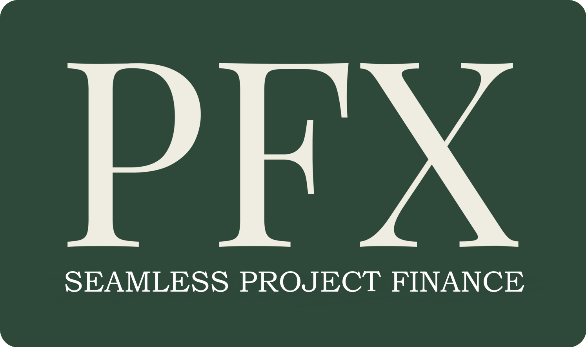 For professional advisors such as lawyers, accountants, consultants and others, PFX has introduced the Direct Intake Service (DIS).  This enables you to have your clients’ project finance opportunities listed on PFX in order to identify the best investor for them.  We ask you kindly to comply with the structures we have put in place to properly the manage the high volume of transactions constantly in progress at PFX.Complete and return this form showing the opportunity(ies) you currently have available.We will send you our Intake Form for you to pass onto your client, which they should refer to us along with their project Executive Summary.On review of the Intake Form we will advise if we accept or decline the opportunity.If accepted we will provide you with an introducer/fee agreement.  Once signed, we will connect directly with your client.When you have further opportunities, just e-mail us with a completed Intake Form from your client, and the above process is then repeated.We manage the introduction to the selected investor and support your client through the transaction.You receive an agreed proportion of the fee paid to us by the investor depending on the amount of work required in bringing the opportunity up to our ‘submission ready’ standards prior to listing. Please list opportunity(ies) that your clients wish to have listed on PFX.  Please return this form to DIS@projectfinanceexchange.com with ‘Professional Advisor’ in the subject line.  We will revert to you within three working days.If your clients are not experienced in project financing please refer them to The RAISING PROJECT FINANCE Handbook, now also the PFX User Guide.  It costs little more than a visit to your coffee shop and has already assisted hundreds of project principals worldwide.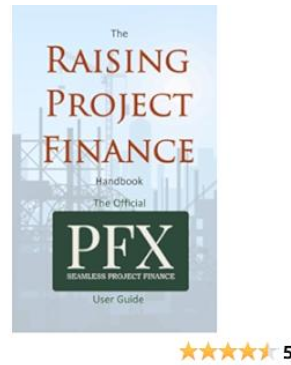 Thank you.©Exchange Media (PFX) Ltd 20231First Name2Second Name3Position4Company5Address 16Address 27Town/City8Country9Phone (with country code)10Whatsapp11Company e-mail (not gmail etc)12Your profession (accountant, consultant etc)$ValueMarket Sector (infra, Renewables, Hospitality etc)Location Country/StateLocation of project ownership Country/StateAdd lines as needed